ГБПОУ «СВЕРДЛОВСКИЙ ОБЛАСТНОЙ МЕДИЦИНСКИЙ КОЛЛЕДЖ»ГБПОУ «СВЕРДЛОВСКИЙ ОБЛАСТНОЙ МЕДИЦИНСКИЙ КОЛЛЕДЖ»ГБПОУ «СВЕРДЛОВСКИЙ ОБЛАСТНОЙ МЕДИЦИНСКИЙ КОЛЛЕДЖ»ГБПОУ «СВЕРДЛОВСКИЙ ОБЛАСТНОЙ МЕДИЦИНСКИЙ КОЛЛЕДЖ»ГБПОУ «СВЕРДЛОВСКИЙ ОБЛАСТНОЙ МЕДИЦИНСКИЙ КОЛЛЕДЖ»ГБПОУ «СВЕРДЛОВСКИЙ ОБЛАСТНОЙ МЕДИЦИНСКИЙ КОЛЛЕДЖ»ГБПОУ «СВЕРДЛОВСКИЙ ОБЛАСТНОЙ МЕДИЦИНСКИЙ КОЛЛЕДЖ»ГБПОУ «СВЕРДЛОВСКИЙ ОБЛАСТНОЙ МЕДИЦИНСКИЙ КОЛЛЕДЖ»ГБПОУ «СВЕРДЛОВСКИЙ ОБЛАСТНОЙ МЕДИЦИНСКИЙ КОЛЛЕДЖ»ГБПОУ «СВЕРДЛОВСКИЙ ОБЛАСТНОЙ МЕДИЦИНСКИЙ КОЛЛЕДЖ»Расписание учебных занятийРасписание учебных занятийРасписание учебных занятийРасписание учебных занятийРасписание учебных занятийГруппа ПБ 391, ПБ 393Группа ПБ 391, ПБ 393Группа ПБ 391, ПБ 393Группа ПБ 391, ПБ 393Расписание звонковПОНЕДЕЛЬНИК10 июняВТОРНИК11 июняСРЕДА12 июняСРЕДА12 июняЧЕТВЕРГ 13 июняЧЕТВЕРГ 13 июняПЯТНИЦА 14 июняПЯТНИЦА 14 июняСУББОТА 15 июняСУББОТА 15 июня1 08-30-09-15Практика Практика Практика Практика Практика Практика Практика Практика 2 09-20-10-05Практика Практика Практика Практика Практика Практика Практика Практика 3 10-15-11-00Практика Практика 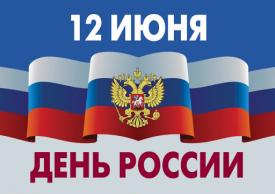 Практика Практика Практика Практика Практика Практика 4 11-05-11-50Практика Практика Практика Практика Практика Практика Практика Практика 512-30-13-15Практика Практика Практика Практика Практика Практика Практика Практика 613-20-14-05Практика Практика Практика Практика Практика Практика Практика Практика 714-15-15-00815-05-15-50916-10-16-551017-00-17-451117-55-18-401218-45-19-30ГБПОУ «СВЕРДЛОВСКИЙ ОБЛАСТНОЙ МЕДИЦИНСКИЙ КОЛЛЕДЖ»ГБПОУ «СВЕРДЛОВСКИЙ ОБЛАСТНОЙ МЕДИЦИНСКИЙ КОЛЛЕДЖ»ГБПОУ «СВЕРДЛОВСКИЙ ОБЛАСТНОЙ МЕДИЦИНСКИЙ КОЛЛЕДЖ»ГБПОУ «СВЕРДЛОВСКИЙ ОБЛАСТНОЙ МЕДИЦИНСКИЙ КОЛЛЕДЖ»ГБПОУ «СВЕРДЛОВСКИЙ ОБЛАСТНОЙ МЕДИЦИНСКИЙ КОЛЛЕДЖ»ГБПОУ «СВЕРДЛОВСКИЙ ОБЛАСТНОЙ МЕДИЦИНСКИЙ КОЛЛЕДЖ»ГБПОУ «СВЕРДЛОВСКИЙ ОБЛАСТНОЙ МЕДИЦИНСКИЙ КОЛЛЕДЖ»ГБПОУ «СВЕРДЛОВСКИЙ ОБЛАСТНОЙ МЕДИЦИНСКИЙ КОЛЛЕДЖ»ГБПОУ «СВЕРДЛОВСКИЙ ОБЛАСТНОЙ МЕДИЦИНСКИЙ КОЛЛЕДЖ»ГБПОУ «СВЕРДЛОВСКИЙ ОБЛАСТНОЙ МЕДИЦИНСКИЙ КОЛЛЕДЖ»Расписание учебных занятийРасписание учебных занятийРасписание учебных занятийРасписание учебных занятийРасписание учебных занятийРасписание учебных занятийГруппа ПБ 392Группа ПБ 392Группа ПБ 392Группа ПБ 392Расписание звонковПОНЕДЕЛЬНИК10 июняВТОРНИК11 июняВТОРНИК11 июняСРЕДА12 июняСРЕДА12 июняЧЕТВЕРГ 13 июняЧЕТВЕРГ 13 июняПЯТНИЦА 14 июняПЯТНИЦА 14 июняСУББОТА 15 июня1 08-30-09-152 09-20-10-053 10-15-11-00Пожарно-строевая подготовка Устюжанин С.Д.Правовые основы деятельности в области обеспечения пожарной безопасности 106а кабСидорова М.Е.4 11-05-11-50Пожарно-строевая подготовка Устюжанин С.Д.Правовые основы деятельности в области обеспечения пожарной безопасности 106а кабСидорова М.Е.512-30-13-15Пожарно-строевая подготовка Устюжанин С.Д.Правовые основы деятельности в области обеспечения пожарной безопасности 106а кабСидорова М.Е.613-20-14-05Пожарно-строевая подготовка Устюжанин С.Д.Правовые основы деятельности в области обеспечения пожарной безопасности 106а кабСидорова М.Е.714-15-15-00Пожарно-строевая подготовка Устюжанин С.Д.Пожарно-строевая подготовка 107 каб Устюжанин С.Д.Пожарно-строевая подготовка 107 каб Устюжанин С.Д.Организация газодымозащитной службы 104 кабКириллов В.Ю.Организация газодымозащитной службы 104 кабКириллов В.Ю.Техническая механика 105 каб Синицин П.Н.Техническая механика 105 каб Синицин П.Н.Правовые основы деятельности в области обеспечения пожарной безопасности 106а кабСидорова М.Е.815-05-15-50Пожарно-строевая подготовка Устюжанин С.Д.Пожарно-строевая подготовка 107 каб Устюжанин С.Д.Пожарно-строевая подготовка 107 каб Устюжанин С.Д.Организация газодымозащитной службы 104 кабКириллов В.Ю.Организация газодымозащитной службы 104 кабКириллов В.Ю.Техническая механика 105 каб Синицин П.Н.Техническая механика 105 каб Синицин П.Н.Правовые основы деятельности в области обеспечения пожарной безопасности 106а кабСидорова М.Е.916-10-16-55Пожарно-строевая подготовка 107 каб Устюжанин С.Д.Пожарно-строевая подготовка 107 каб Устюжанин С.Д.Техническая механика 105 каб Синицин П.Н.Техническая механика 105 каб Синицин П.Н.Техническая механика 105 каб Синицин П.Н.Техническая механика 105 каб Синицин П.Н.1017-00-17-45Пожарно-строевая подготовка 107 каб Устюжанин С.Д.Пожарно-строевая подготовка 107 каб Устюжанин С.Д.Техническая механика 105 каб Синицин П.Н.Техническая механика 105 каб Синицин П.Н.Техническая механика 105 каб Синицин П.Н.Техническая механика 105 каб Синицин П.Н.1117-55-18-40Пожарно-строевая подготовка 107 каб Устюжанин С.Д.Пожарно-строевая подготовка 107 каб Устюжанин С.Д.Техническая механика 105 каб Синицин П.Н.Техническая механика 105 каб Синицин П.Н.Техническая механика 105 каб Синицин П.Н.Техническая механика 105 каб Синицин П.Н.1218-45-19-30Пожарно-строевая подготовка 107 каб Устюжанин С.Д.Пожарно-строевая подготовка 107 каб Устюжанин С.Д.Техническая механика 105 каб Синицин П.Н.Техническая механика 105 каб Синицин П.Н.Техническая механика 105 каб Синицин П.Н.Техническая механика 105 каб Синицин П.Н.ГБПОУ «СВЕРДЛОВСКИЙ ОБЛАСТНОЙ МЕДИЦИНСКИЙ КОЛЛЕДЖ»ГБПОУ «СВЕРДЛОВСКИЙ ОБЛАСТНОЙ МЕДИЦИНСКИЙ КОЛЛЕДЖ»ГБПОУ «СВЕРДЛОВСКИЙ ОБЛАСТНОЙ МЕДИЦИНСКИЙ КОЛЛЕДЖ»ГБПОУ «СВЕРДЛОВСКИЙ ОБЛАСТНОЙ МЕДИЦИНСКИЙ КОЛЛЕДЖ»ГБПОУ «СВЕРДЛОВСКИЙ ОБЛАСТНОЙ МЕДИЦИНСКИЙ КОЛЛЕДЖ»ГБПОУ «СВЕРДЛОВСКИЙ ОБЛАСТНОЙ МЕДИЦИНСКИЙ КОЛЛЕДЖ»ГБПОУ «СВЕРДЛОВСКИЙ ОБЛАСТНОЙ МЕДИЦИНСКИЙ КОЛЛЕДЖ»ГБПОУ «СВЕРДЛОВСКИЙ ОБЛАСТНОЙ МЕДИЦИНСКИЙ КОЛЛЕДЖ»ГБПОУ «СВЕРДЛОВСКИЙ ОБЛАСТНОЙ МЕДИЦИНСКИЙ КОЛЛЕДЖ»ГБПОУ «СВЕРДЛОВСКИЙ ОБЛАСТНОЙ МЕДИЦИНСКИЙ КОЛЛЕДЖ»Расписание учебных занятийРасписание учебных занятийРасписание учебных занятийРасписание учебных занятийРасписание учебных занятийРасписание учебных занятийГруппа ЗЧС 391, ЗЧС 393Группа ЗЧС 391, ЗЧС 393Группа ЗЧС 391, ЗЧС 393Группа ЗЧС 391, ЗЧС 393Расписание звонковПОНЕДЕЛЬНИК10 июняВТОРНИК11 июняВТОРНИК11 июняСРЕДА12 июняСРЕДА12 июняЧЕТВЕРГ 13 июняЧЕТВЕРГ 13 июняПЯТНИЦА 14 июняПЯТНИЦА 14 июняСУББОТА 15 июня1 08-30-09-15Практика Практика Практика Практика Практика Практика Практика Практика 2 09-20-10-05Практика Практика Практика Практика Практика Практика Практика Практика 3 10-15-11-00Практика Практика Практика Практика Практика Практика Практика Практика 4 11-05-11-50Практика Практика Практика Практика Практика Практика Практика Практика 512-30-13-15Практика Практика Практика Практика Практика Практика Практика Практика 613-20-14-05Практика Практика Практика Практика Практика Практика Практика Практика 714-15-15-00815-05-15-50916-10-16-551017-00-17-451117-55-18-401218-45-19-30ГБПОУ «СВЕРДЛОВСКИЙ ОБЛАСТНОЙ МЕДИЦИНСКИЙ КОЛЛЕДЖ»ГБПОУ «СВЕРДЛОВСКИЙ ОБЛАСТНОЙ МЕДИЦИНСКИЙ КОЛЛЕДЖ»ГБПОУ «СВЕРДЛОВСКИЙ ОБЛАСТНОЙ МЕДИЦИНСКИЙ КОЛЛЕДЖ»ГБПОУ «СВЕРДЛОВСКИЙ ОБЛАСТНОЙ МЕДИЦИНСКИЙ КОЛЛЕДЖ»ГБПОУ «СВЕРДЛОВСКИЙ ОБЛАСТНОЙ МЕДИЦИНСКИЙ КОЛЛЕДЖ»ГБПОУ «СВЕРДЛОВСКИЙ ОБЛАСТНОЙ МЕДИЦИНСКИЙ КОЛЛЕДЖ»ГБПОУ «СВЕРДЛОВСКИЙ ОБЛАСТНОЙ МЕДИЦИНСКИЙ КОЛЛЕДЖ»ГБПОУ «СВЕРДЛОВСКИЙ ОБЛАСТНОЙ МЕДИЦИНСКИЙ КОЛЛЕДЖ»ГБПОУ «СВЕРДЛОВСКИЙ ОБЛАСТНОЙ МЕДИЦИНСКИЙ КОЛЛЕДЖ»ГБПОУ «СВЕРДЛОВСКИЙ ОБЛАСТНОЙ МЕДИЦИНСКИЙ КОЛЛЕДЖ»Расписание учебных занятийРасписание учебных занятийРасписание учебных занятийРасписание учебных занятийРасписание учебных занятийРасписание учебных занятийГруппа ЗЧС 392Группа ЗЧС 392Группа ЗЧС 392Группа ЗЧС 392Расписание звонковПОНЕДЕЛЬНИК10 июняВТОРНИК11 июняВТОРНИК11 июняСРЕДА12 июняСРЕДА12 июняЧЕТВЕРГ 13 июняЧЕТВЕРГ 13 июняПЯТНИЦА 14 июняПЯТНИЦА 14 июняСУББОТА 15 июня1 08-30-09-15Организация защиты населения и территорийМешкорудников Н.А.2 09-20-10-05Организация защиты населения и территорийМешкорудников Н.А.3 10-15-11-00Физическая культура Миронович А.Л.Физическая культура Миронович А.Л.Физическая культура Миронович А.Л.Физическая культура Миронович А.Л.Физическая культура Миронович А.Л.Физическая культура Миронович А.Л.Физическая культура Миронович А.Л.Организация защиты населения и территорийМешкорудников Н.А.4 11-05-11-50Физическая культура Миронович А.Л.Физическая культура Миронович А.Л.Физическая культура Миронович А.Л.Физическая культура Миронович А.Л.Физическая культура Миронович А.Л.Физическая культура Миронович А.Л.Физическая культура Миронович А.Л.Организация защиты населения и территорийМешкорудников Н.А.512-30-13-15Техническая механика 105кабСиницин П.Н.Техническая механика 105кабСиницин П.Н.Техническая механика 105кабСиницин П.Н.Организация защиты населения и территорийМешкорудников Н.А.Организация защиты населения и территорийМешкорудников Н.А.Техническая механика 105кабСиницин П.Н.Техническая механика 105кабСиницин П.Н.Техническая механика 105кабСиницин П.Н.613-20-14-05Техническая механика 105кабСиницин П.Н.Техническая механика 105кабСиницин П.Н.Техническая механика 105кабСиницин П.Н.Организация защиты населения и территорийМешкорудников Н.А.Организация защиты населения и территорийМешкорудников Н.А.Техническая механика 105кабСиницин П.Н.Техническая механика 105кабСиницин П.Н.Техническая механика 105кабСиницин П.Н.714-15-15-00Техническая механика 105кабСиницин П.Н.Техническая механика 105кабСиницин П.Н.Техническая механика 105кабСиницин П.Н.Организация защиты населения и территорийМешкорудников Н.А.Организация защиты населения и территорийМешкорудников Н.А.Техническая механика 105кабСиницин П.Н.Техническая механика 105кабСиницин П.Н.815-05-15-50Техническая механика 105кабСиницин П.Н.Техническая механика 105кабСиницин П.Н.Техническая механика 105кабСиницин П.Н.Организация защиты населения и территорийМешкорудников Н.А.Организация защиты населения и территорийМешкорудников Н.А.Техническая механика 105кабСиницин П.Н.Техническая механика 105кабСиницин П.Н.916-10-16-551017-00-17-451117-55-18-401218-45-19-30